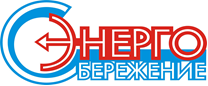 ОПРОСНЫЙ ЛИСТ ДЛЯ ЗАКАЗА БЛОКА УПРАВЛЕНИЯ ПОТРЕБЛЕНИЕМ ТЕПЛА (БУПТ)ПараметрЗначениеПримечаниеСведения о заказчикеСведения о заказчикеСведения о заказчикеНаименование организации заказчикаКонтактная персона, ФИОТелефонЭлектронная почтаДругие виды связиSkype. Twitter и др. Сведения об объектеСведения об объектеСведения об объектеТип объектаЖилой дом, адм, здание, школа и т.д.Возможность установки габариты помещения, мДлина : _____ ширина_______ высота ________Наличие места для установки и обслуживания  не менее 2*2 м, по возможности фотографииМинимальные проемы для транспортировки, мВысота : _____ ширина_______Общая площадь объекта, м2Максимальная мощность системы отопления договорная, Гкал/чБез учета систем вентиляции и горячего водоснабжения по договоруФактическое теплопотребление по приборам учета теплаКопия отсчета по теплопотреблению за январьПри наличии приборов учета предоставить копию отчета за январь.Источник теплоснабженияТЭЦ, котельная,ЦТПМаксимальная температура теплоносителя в январе, СПодключение объекта к сетям теплоснабженияЭлеватор, непосредственное подключениеСредние (в отопительный сезон) давления в тепловых сетях, кГ/см2P1=  ____ P2=_____P3=_____ P4=___P1,P2 – давление в подающей и обратной магистралях тепловых сетей;Р3, Р4- давления в подающей и обратной магистралях после элеватора (при наличии)Количество тепловых пунктов в здании при количестве тепловых пунктов более одного, шт.Внимание! на каждый пункт требуется отдельный блок БУПТ. Если тепловые пункты неравноценны по мощности необходимо указать мощность каждого пункта.Необходимость поставки монтажных частей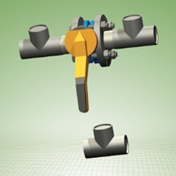 Да/Нет. При необходимости поставки указать диаметр подающего и обратного трубопроводов системы отопленияНеобходимость поставки кабеля для датчика наружного воздуха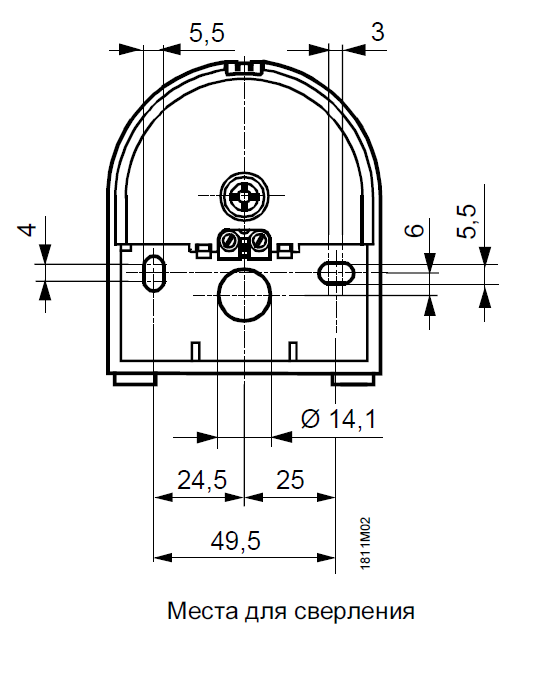 Да/Нет. При необходимости поставки указать длину кабеля __________ м.  При самостоятельной установке: используется медный кабель 2*1.0 мм (максимальная длина линии  до 80 м) или 2*1,5 (максимальная длина линии до 120 м)